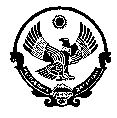 АДМИНИСТРАЦИЯ СЕЛЬСКОГО   ПОСЕЛЕНИЯ  «СЕЛЬСОВЕТ  СТАЛЬСКИЙ»КИЗИЛЮРТОВСКОГО  РАЙОНА  РЕСПУБЛИКИ  ДАГЕСТАН                                                                           РАСПОРЯЖЕНИЕ             « 14» марта 2018г                                                                              № 52-Р В  целях обеспечения охраны общественного порядка и общественной безопасности в период  подготовки и проведении 18 марта 2018года  выборов Президента Российской Федерации, создания необходимых условий для безопасного голосовании  граждан , а так же  недопущения террористических актов глава администрации Распорядился:      	Привлечь  к охране общественного порядка  и общественного безопасности членов добровольных народных дружин.Зам.главы  Магомедову Ахале  Абдаловичу  подготовить списки  добровольных народных дружин  привлекаемых для   охране общественного порядка  и общественного безопасности и закрепить ответственных лиц по  избирательным участкам за которым они закреплены.Магомедову Ахале  Абдаловичу  ознакомить с настоящим распоряжением ответственных лиц согласно прилагаемого списка.  Зам.главы  Магомедову Ахале  Абдаловичу  обеспечить нахождениями закрепленных лиц на в день выборов 18 марта 2018года  на избирательных участках.Ответственным за общественного порядка  и общественного безопасности  в день выборов возлагаю на  Зам.главы  Магомедову Ахале  Абдаловичу.  Контроль за исполнения данного распоряжения оставляю за собой.	Глава администрации                                                Алилмагомедов Д.К.	Утверждаю.	Глава администрации                                                                                                                          _______________ Алилмагомедов Д.К.	Список лиц по охране общественного порядка  и общественного безопасности членов добровольных народных дружин в день выборов 18 марта 2018 года.                   Ответственный                                             Магомедов  Ахала  Абдалович  ИНН 0516011207,  ОГРН 1120546000222;   ОКАТО 82226865000,     ОКТМО 82626465 индекс  368105, Республика Дагестан, Кизилюртовский  район,   с.  Стальское  , ул.  им.  Шамиля, 22,   тел.   8967-933-09-08п/п№Фамилия имя отчествоНомер телефона*СТАЛЬСКАЯ  ГИМНАЗИЯ №11Молокаев Микаил Шамилович2Магомедов махач Шарапутдинович3Иманшпиев Шамиль Гаджимурадович4Рамазанов Мурад Камалдинович*НОВО-СТАЛЬСКАЯ СОШ №21Османов Гайдар османович2Ибрагимхалилов Мухтар Ибрагимхалилович3Ильясов шамиль Темирханович4Патахов Газимагомед магомедовичСТАЛЬСКАЯ (Келеб)  СОШ №31Гаджимагомедов Шамиль Магомедович2Магомедов Микаил Зиявдинович3Магомедов Зубер Ахмедович4Иманов Шамил МагомедовичСТАЛЬСКАЯ (Шушановка) СОШ №41Рамазанкариев Набигулла Магомедшарипович2Шарпутдинов Алибек Тагирович3Тергуев Загир Алиасхабович4Джаватханов Камиль магомедович